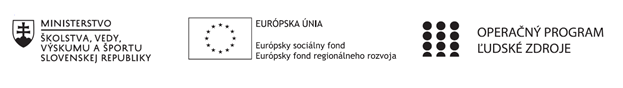 Správa o mimoškolskej činnostiPríloha:Prezenčná listina z mimoškolskej činnostiPrioritná osVzdelávanieŠpecifický cieľ1.2.1. Zvýšiť kvalitu odborného vzdelávania a prípravy reflektujúc potreby trhu práce PrijímateľTrnavský samosprávny krajNázov projektuPrepojenie stredoškolského vzdelávania s praxou v Trnavskom samosprávnom kraji 2Kód projektu  ITMS2014+312011AGY5Názov školyStredná odborná škola technická Galanta -Műszaki Szakközépiskola GalantaNázov mimoškolskej činnostiKrúžok bez písomného výstupu: Presné poľnohospodárstvoDátum uskutočnenia 
mimoškolskej činnosti10.3.2022Miesto uskutočnenia 
mimoškolskej činnostiStredná odborná škola technická Galanta -Műszaki Szakközépiskola Galanta Esterházyovcov 712/10, 924 34 Galanta - miestnosť/učebňa: AgroMeno lektora mimoškolskej činnostiFilip KoškaOdkaz na webové sídlo 
zverejnenej správywww.sostechga.edupage.org www.trnava-vuc.skHlavné body, témy stretnutia, zhrnutie priebehu stretnutia: V prijímačoch GPS v časových informáciách pre užívateľa sa uvádza čas aktuálneho časovéhopásma a tiež posun pásma v hodinách vzhľadom na čas UTC. Tiež sa uvádza poradové číslo týždňa systémového času GPS, dátum s názvom dňa v týždni a poradové číslo aktuálneho dňa od začiatku roka označené ako Juliánsky deň37. V prijímači GPS sa však uvádza dátum a počet Juliánskych dní od začiatku roka podľa Gregoriánskeho kalendára, ktorým sa riadime v občianskom živote. Ten jev porovnaní s Juliánskym kalendárom vpredu o 13 dní38. Z doteraz uvedeného je zrejmé, že pri určovaní polohy satelitu v GPS vystupujú principiálne rozdielne časové systémy. To by samo o sebe nebol problém. Problémom je však skutočnosť, že ich presnosť určenia je rôzna. Systémy odvodené
od atómového času sú realizované a reprodukované s vysokou presnosťou (1.10-9 sek.). Neumožňujú sami o sebe určiť polohu a orientáciu Zeme v priestore a tým aj vzájomnú polohu základných rovín a satelitu. Túto úlohu umožňuje splniť hviezdny čas, ktorý je odvodený od rotácie Zeme. Presnosť určenia je však podstatne nižšia (do 1.10-4 sek.). Hviezdny čas pri určovaní polohy satelitov nevystupuje priamo, ale je realizovaný prostredníctvom uhlovej rýchlosti rotácie Zeme. Je
dokázateľné, že chyba v určení hviezdneho času ovplyvní polohu satelitu. V GPS, ktorého satelity sa pohybujú po dráhach so sklonom i = 55°, vo výške približne h = 20 000 km sú extrémne polohové
chyby: dsmax = 1,92 m, dsmin = 1,10 m v prípade, že systémový čas GPS je naviazaný na rotáciu Zeme  s chybou dS = 0,001 sek. 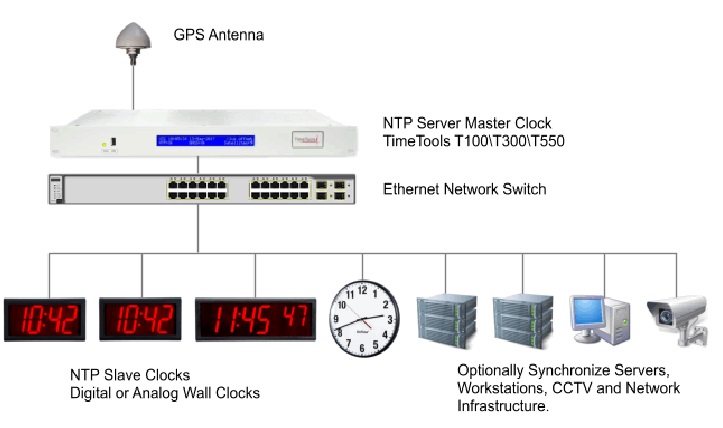 Technické parametre Mg Navigátora V2Procesor Samsung 400 MHz 18 cm TFT LCD dotykový displej, rozlíšenie 800x480 pixelov Pripojenie RS232, USB 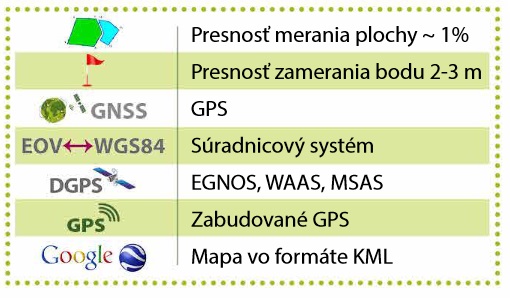 Hybrid GPS/SBAS (WAAS, EGNOS, MSAS, GAGAN), Nastavenie hodnoty HDOP, výnimočná presnosť GPS 4 Hz obnova signálu, GALILEO ready! Možnosť pripojenia zariadenia na vypínanie sekcií Presnosť až 10-15 cm Karta SD/MMC Slovenské menu; Mini USB, USBNavigátor V2 je navádzací systém, ktorý dokáže obsluhe ponúknuť vyššiu presnosť v porovnaní s navádzaním V1, a to vďaka výkonnejšej príjmacej GPS anténe. Ďalej ponúka rozšírené funkcie ako napríklad režim navádzania podľa poslednej krivky, virtuálne vypínanie sekcií postrekovača alebo možnosť pripojenia cúvacej kamery. Obrazovka má uhlopriečku 18 cm, je dotyková a napája sa cez 12V zástrčku. Systém pracuje s korekčným signálom EGNOS, vďaka ktorému dosahuje presnosti zhruba 25 cm. Navigator V2 sa už dá ovládať automatickým samočinným navádzaním – autopilotom. Samozrejmosťou je výpočet plochy poľa a ukazovateľ ošetrenej časti poľa. Systém je ľahko prenositeľný z jedného stroja na druhý.Charakteristika  meradla 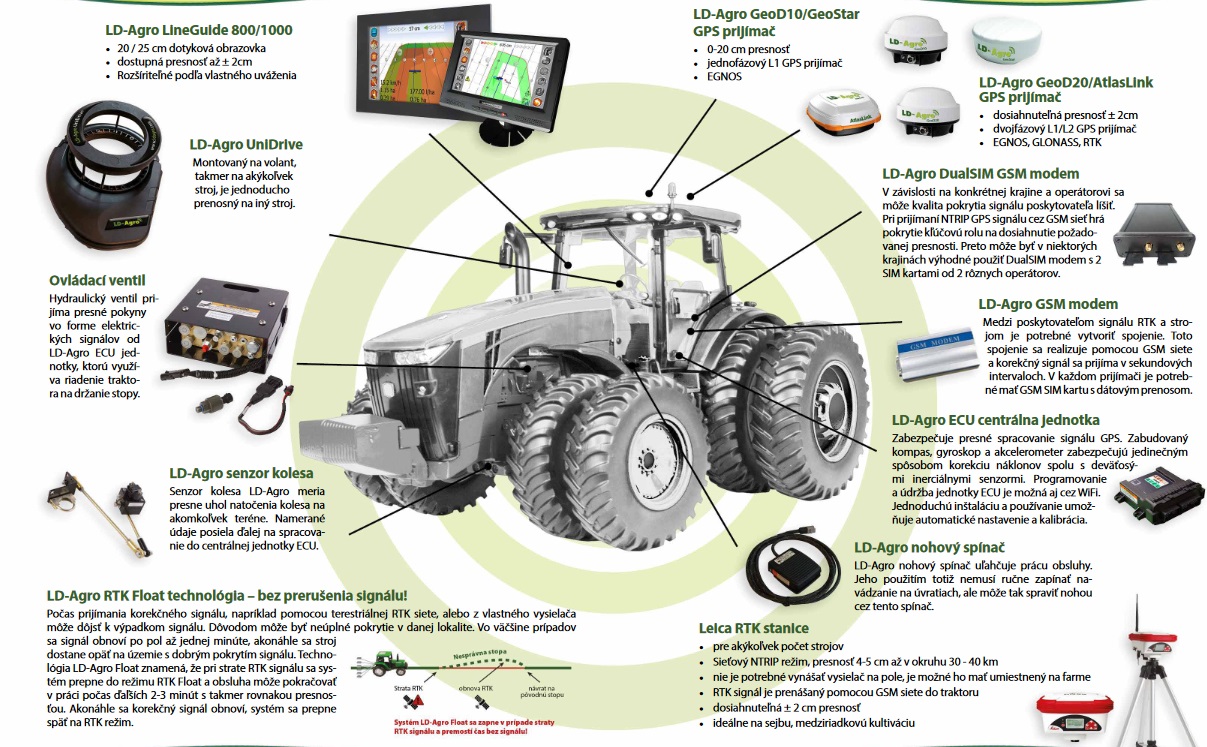 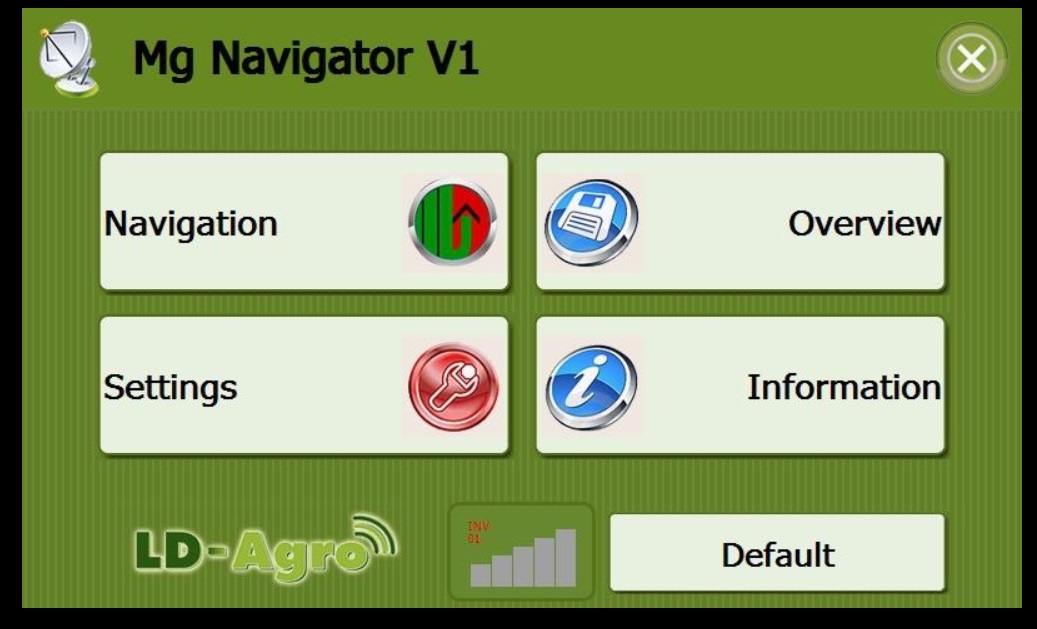 Ovládanie a ovládacie prvky 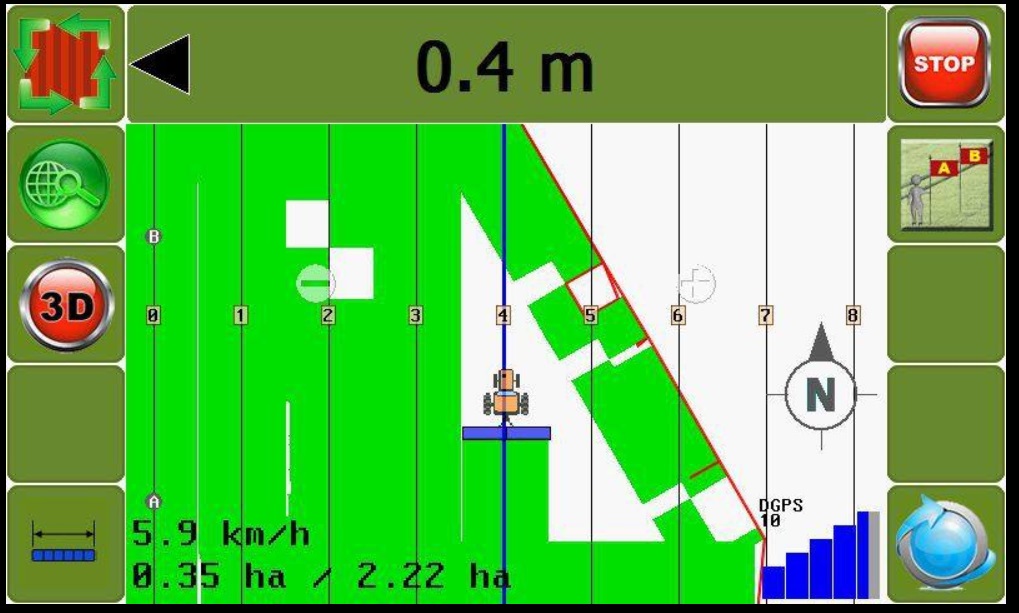 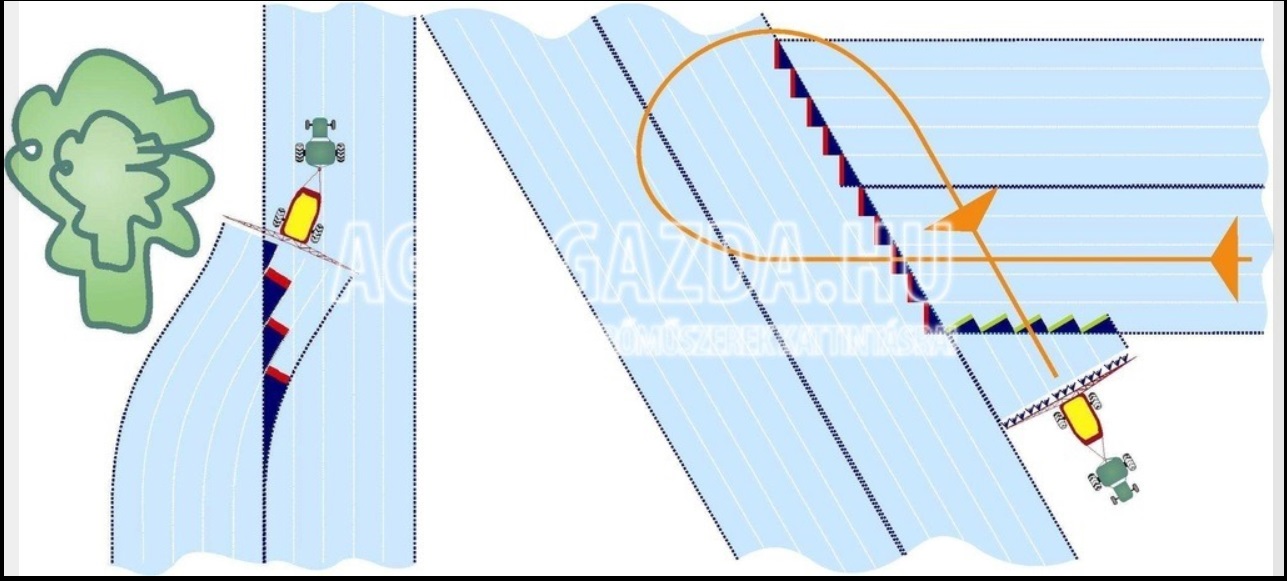 Slúži na automatické ovládanie sekcií postrekovača nezávisle na značke. Ak máte nepravideľnú parcelu, alebo musíte obchádzať stĺpy, systém automatického vypínania sekcií Geoline 260 je optimálnym riešením pre minimalizáciu nákladov na postrekyHlavné body, témy stretnutia, zhrnutie priebehu stretnutia: V prijímačoch GPS v časových informáciách pre užívateľa sa uvádza čas aktuálneho časovéhopásma a tiež posun pásma v hodinách vzhľadom na čas UTC. Tiež sa uvádza poradové číslo týždňa systémového času GPS, dátum s názvom dňa v týždni a poradové číslo aktuálneho dňa od začiatku roka označené ako Juliánsky deň37. V prijímači GPS sa však uvádza dátum a počet Juliánskych dní od začiatku roka podľa Gregoriánskeho kalendára, ktorým sa riadime v občianskom živote. Ten jev porovnaní s Juliánskym kalendárom vpredu o 13 dní38. Z doteraz uvedeného je zrejmé, že pri určovaní polohy satelitu v GPS vystupujú principiálne rozdielne časové systémy. To by samo o sebe nebol problém. Problémom je však skutočnosť, že ich presnosť určenia je rôzna. Systémy odvodené
od atómového času sú realizované a reprodukované s vysokou presnosťou (1.10-9 sek.). Neumožňujú sami o sebe určiť polohu a orientáciu Zeme v priestore a tým aj vzájomnú polohu základných rovín a satelitu. Túto úlohu umožňuje splniť hviezdny čas, ktorý je odvodený od rotácie Zeme. Presnosť určenia je však podstatne nižšia (do 1.10-4 sek.). Hviezdny čas pri určovaní polohy satelitov nevystupuje priamo, ale je realizovaný prostredníctvom uhlovej rýchlosti rotácie Zeme. Je
dokázateľné, že chyba v určení hviezdneho času ovplyvní polohu satelitu. V GPS, ktorého satelity sa pohybujú po dráhach so sklonom i = 55°, vo výške približne h = 20 000 km sú extrémne polohové
chyby: dsmax = 1,92 m, dsmin = 1,10 m v prípade, že systémový čas GPS je naviazaný na rotáciu Zeme  s chybou dS = 0,001 sek. Technické parametre Mg Navigátora V2Procesor Samsung 400 MHz 18 cm TFT LCD dotykový displej, rozlíšenie 800x480 pixelov Pripojenie RS232, USB Hybrid GPS/SBAS (WAAS, EGNOS, MSAS, GAGAN), Nastavenie hodnoty HDOP, výnimočná presnosť GPS 4 Hz obnova signálu, GALILEO ready! Možnosť pripojenia zariadenia na vypínanie sekcií Presnosť až 10-15 cm Karta SD/MMC Slovenské menu; Mini USB, USBNavigátor V2 je navádzací systém, ktorý dokáže obsluhe ponúknuť vyššiu presnosť v porovnaní s navádzaním V1, a to vďaka výkonnejšej príjmacej GPS anténe. Ďalej ponúka rozšírené funkcie ako napríklad režim navádzania podľa poslednej krivky, virtuálne vypínanie sekcií postrekovača alebo možnosť pripojenia cúvacej kamery. Obrazovka má uhlopriečku 18 cm, je dotyková a napája sa cez 12V zástrčku. Systém pracuje s korekčným signálom EGNOS, vďaka ktorému dosahuje presnosti zhruba 25 cm. Navigator V2 sa už dá ovládať automatickým samočinným navádzaním – autopilotom. Samozrejmosťou je výpočet plochy poľa a ukazovateľ ošetrenej časti poľa. Systém je ľahko prenositeľný z jedného stroja na druhý.Charakteristika  meradla Ovládanie a ovládacie prvky Slúži na automatické ovládanie sekcií postrekovača nezávisle na značke. Ak máte nepravideľnú parcelu, alebo musíte obchádzať stĺpy, systém automatického vypínania sekcií Geoline 260 je optimálnym riešením pre minimalizáciu nákladov na postrekyVypracoval (meno, priezvisko)Filip KoškaDátum10.3.2022PodpisSchválil (meno, priezvisko)Ing. Beáta KissováDátum10.3.2022 Podpis